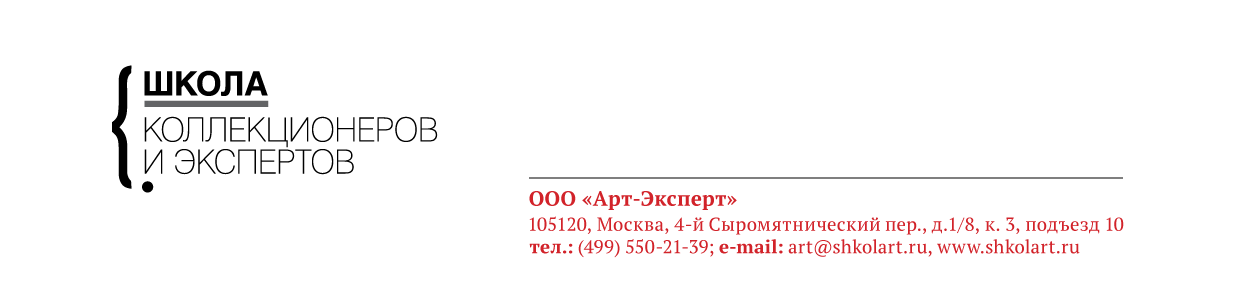 ЭКСПЕРТ-КУРС «ИТАЛИЯ: ИСТОРИЯ И КУЛЬТУРА»Курс включает 15 групповых лекционных занятий продолжительностью по 3 часа.Проект «Школа коллекционеров и экспертов»ЦСИ «ВИНЗАВОД», 4й Сыромятнический пер.,  1, кор. 3, подъезд 10www.shkolart.ru, art@shkolart.ru, shkolart.moscow@gmail.com+7 (499) 550-21-39, +7 (916) 100-43-53Лекция 1Доисторическая Италия. Древнейшее население Италии – лигуры, камуны, италики.  Финикийские и греческие колонии. «Великая Греция». Этруски и «Союз 12 городов Этрурии».  Основание Рима.  Римское завоевание Италии. Царский период.  Римская республика до Цезаря.Лекция 2Римская империя в период своего расцвета. «Золотой век Августа». Правление  императоров династии Флавиев, Антонинов и Северов.  Амфитеатры, акведуки, триумфальные арки, императорские форумы, дворцы. Римский скульптурный портрет. Четыре стиля помпейских росписей.  Лекция 3Поздняя римская империя и раннее средневековье - время перемен. Эпоха Константина Великого и начало христианства.  Раннехристианское искусство  на территории Италии. Варварские нашествия. Закат западной Римской империи. Варварские королевства в Италии – остготы и лангобарды. Византия и Италия. Памятники Равенны. Папство в Риме. Коронование Карла Великого императорской короной, «возрождение» идеи римской империи.  Арабы в Южной Италии и на Сицилии. Лекция 4Италия в 10-12 веках.  Эпоха романики.  Ломбардская лига городов. Особая роль ломбардской романики. Соборы в Модене, Ферраре, Вероне, Милане. Соборные комплексы в Пизе, Парме.  Захват норманнами Южной Италии и Сицилии, своеобразие местного варианта романики.  Борьба за инвеституру, начало войн гвельфов и гиббелинов.Лекция 5Италия в 13-14 веках.  Расцвет свободных городов-коммун.  Пиза, Лукка,  Флоренция, Генуя, Венеция. Готическая Италия. Сьена и Орвьето.  Юг Италии – культура  при дворе Фридриха II Гогенштауфена. Фома Аквинский.  Начало гуманизма – Петрарка, Бокаччио, Данте.  Искусство Проторенессанса.  Дуччо, Джотто, Пьетро Каваллини. Лекция 6Эпоха Кватроченто. Раннее Возрождение. Новое открытие античности.  Брунеллески, Мазаччо, Альберти.  Основные ренессансные центры. Ведущая роль Флоренции. Важнейшая роль заказчиков и меценатов, интерес к коллекционированию, феномен придворной культуры.  Загородные резиденции правителей. Лекция 7Высокое Возрождение в Италии. Итальянские войны.  Ведущая роль Рима. Искусство  во время понтификатов  папы Юлия II и Льва Х.  Леонардо, Рафаэль и Микеланджело.  Лекция 8Маньеризм и Позднее Возрождение в Италии.  «Трагический гуманизм».  Поздний Микеланджело. Тосканский, римский и эмилианский маньеризм. Антиклассические тенденции. Рост влияния научного знания и натурфилософии. Тридентский собор.  Процесс Галилея, Джордано Бруно.09 – Европейское искусство XVIII в.Лекция 9Венеция в 15-16 веках.  Особое положение Венеции в Италии.   Венецианский колоризм.  Архитектура Андреа Палладио, венецианские виллы.  Живопись Джованни Беллини, Веронезе, Тициана, Тинторетто .Лекция 10Италия в 17 веке. Раздробленность Италии. Коммуны, сеньории и монархии. Испанское владычество. Перестройка Рима в конце 16 – начале 17 века.  Итальянское барокко.  Караваджо и караваджизм.  Братья Карраччи и болонский академизм. Искусство Контрреформации. Лекция 11Италия в 18 веке.  Войны первой половины века, их последствия для Италии.  Ослабление позиции  Испании, усиление австрийского влияния.   Италия – важнейший пункт «большого путешествия».  Рим – центр европейского неоклассицизма. Раскопки Геркуланума  и Помпей. Гравюры и рисунки Пиранези.  Венеция в 18 веке: венецианская ведута, живопись Тьеполо. Гоцци и Гольдони.  Итальянская опера.Лекция 12Италия в 19 веке. Эпоха Рисорджименто.  Последствия французской революции для Италии.  Италия в составе империи Наполеона.  Карбонарии, деятельность Гарибальди, революции.  Объединенное Королевство Италия. Реставрации памятников, возведение монументов, масштабное строительство в Милане, Генуе, Турине, Неаполе.  Итальянская опера 19 века –  Россини, Верди, Пуччини.Лекция 13Италия в первой половине 20 века.  Итальянский футуризм. Метафизическая живопись Дж.де Кирико.  Италия в Первой мировой войне. Приход к власти Муссолини и его политика в области культуры.  Археологические раскопки, перестройка Рима, строительство новых городов. Архитектура 20-30 годов – футуристы, рационалисты, «новечентисты», функционалисты, неоклассики.  Вступление Италии во Вторую мировую войну.Лекция 14Послевоенная Италия. Итоги второй мировой войны для Италии.  Формирование итальянской Республики.  Италия и «план Маршалла», итальянское экономическое чудо.  Кризис 1973 года, его последствия. Проблема Севера и Юга. Итальянская мафия. Переход от Первой ко Второй Республике.   Итальянский кинематограф – важнейший вклад Италии  в мировую культуру. Современная архитектура Италии. Венецианские  биеннале  по современному искусству и архитектуре, миланская триеннале (дизайн и мода) – важнейшие мировые художественные выставки.Лекция 15Важнейшие  музейные собрания Италии. 